   Formulář pro evidenci osoby dodavatele v SAP/Passport AS xx     xx xx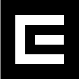 Zaměstnavatel (kmenový)	Zaměstnavatel je právnická či fyzická osoba, která zaměstnává fyzické osoby (zaměstnance), tzn. platí zaměstnanci mzdu a hradí sociální a zdravotní pojištění. V rámci smluvního vztahu s ČEZ se jedná buď o smluvního partnera, nebo o jeho schváleného poddodavatele včetně OSVČ, který nemá přímou smlouvu s ČEZ (zahrnuje společnosti: ČEZ, a. s., Elektrárna Dětmarovice, a. s., Energotrans, a. s.,).Obchodní název zaměstnavatele:      	  IČ:      	  smluvní partner ČEZ          schválený poddodavatel smluvního partnera ČEZ (Zaškrtněte odpovídající variantu.) Osoba dodavatele = Zaměstnanec   Jméno:      	 Příjmení:      	   Den, měsíc, rok narození:      	 Státní příslušnost:      	   Telefon:      	 E-mail:      	   Identifikační číslo osoby dodavatele (IPD)   Stanovení rolí   Zaměstnavatel pověřuje uvedeného zaměstnance vykonáváním činností v areálech  KE (kromě EVD) /  EVD /  mimovýrobních lokalit  v roli: (vyberte)     odpovědná osoba smluvního partnera za BOZP, PO, OŽP	Komunikuje otázky BOZP, PO, OŽP s příslušnými zaměstnanci ČEZ (rizika a opatření, nehody, kontroly), předkládá požadované podklady, prokazatelně školí další zaměstnance dle ČEZ_SD_0039 (v areálech KE a EVD) nebo dle ČEZ_SD_0052 (v areálech mimovýrobních lokalit).     vedoucí práce	Osoba pověřená konečnou odpovědností za pracovní činnosti a dodržování podmínek bezpečné práce (řídí provádění prací; je uveden na pracovním příkazu; přebírá a předává pracoviště; oznamuje zahájení, přerušení a ukončení prací; označuje a ohraničuje převzaté pracoviště). Prokazatelně seznamuje další členy pracovní skupiny s podmínkami na převzatém pracovišti.     pracovník s právem vstupovat do aplikací ČEZ (např. Passport AS)	např. Obsluha zařízení – vystavuje žádanky na práci, předává a zpět přebírá pracoviště, seznamuje VP s podmínkami na pracovišti; Přípravář – vystavuje a vyhodnocuje PP/úkol PP, předává a přebírá úkol PP do/z realizace     ostatní	Osoby, které vykonávají práce v areálech KE a nejsou školeny jako vedoucí práce nebo jako odpovědná osoba smluvního partnera za BOZP, PO, OŽP.Prohlášení zaměstnavatele1. Zaměstnavatel prohlašuje, že všechny uvedené údaje jsou pravdivé a aktuální k datu podpisu. Uvedené skutečnosti jsou doložitelné platnými smlouvami, dohodami, oprávněními apod.2. Zaměstnavatel prohlašuje, že zajistí způsobilost zaměstnance pro výkon činností dle platných právních předpisů po dobu výkonu činnosti v KE.3. Zaměstnavatel prohlašuje, že zaměstnanec rozumí jazyku, ve kterém je formulář napsán.4. Zaměstnavatel prohlašuje, že informoval zaměstnance o zpracování výše uvedených osobních údajů správcem osobních údajů - společností ČEZ, a. s., včetně používání identifikačního čísla osoby dodavatele (IPD), viz https://www.cez.cz/cs/o-spolecnosti/cez/informace-o-zpracovani-osobnich-udaju.htmlZAMĚSTNAVATEL (osoba oprávněná jednat za zaměstnavatele):Jméno, příjmení:      	 Funkce:      	Kontakt (e-mail, telefon):      	 Datum, podpis:      	Prohlášení zaměstnance1. Zaměstnanec byl informován zaměstnavatelem o zpracování výše uvedených osobních údajů správcem osobních údajů – společností ČEZ, a. s., včetně používání identifikačního čísla osoby dodavatele (IPD). 2. Zaměstnanec prohlašuje, že byl proškolen svým zaměstnavatelem v souladu se zákoníkem práce a zákonem o požární ochraně.3. Zaměstnanec prohlašuje, že si je vědom své role, bere na vědomí povinnosti a odpovědnosti uváděné v ČEZ_SD_0039(v areálech KE a EVD) nebo ČEZ_SD_0052 (v areálech mimovýrobních lokalit) v účinném znění a v související vnitřní dokumentaci ČEZ.ZAMĚSTNANEC:Datum, podpis (nutný originál podpisu)	